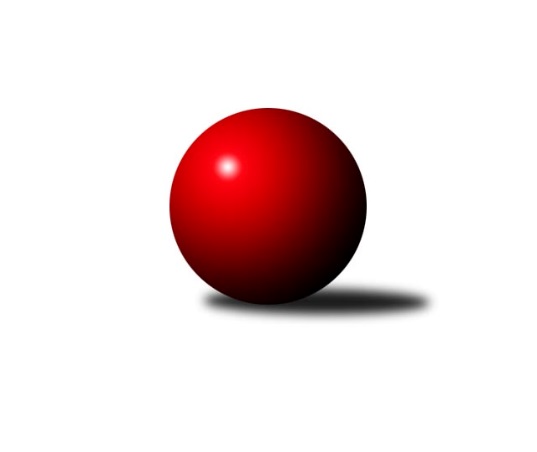 Č.2Ročník 2016/2017	9.5.2024 1. KLM 2016/2017Statistika 2. kolaTabulka družstev:		družstvo	záp	výh	rem	proh	skore	sety	průměr	body	plné	dorážka	chyby	1.	HKK Olomouc	2	2	0	0	13.0 : 3.0 	(31.0 : 17.0)	3456	4	2256	1201	18	2.	SKK Hořice	2	2	0	0	11.0 : 5.0 	(23.5 : 24.5)	3357	4	2201	1157	12.5	3.	KK Slovan Rosice	2	2	0	0	10.0 : 6.0 	(23.0 : 25.0)	3406	4	2227	1179	15.5	4.	TJ Loko České Velenice	2	1	1	0	9.0 : 7.0 	(25.0 : 23.0)	3407	3	2275	1133	30.5	5.	KK Hvězda Trnovany	2	1	0	1	9.0 : 7.0 	(28.5 : 19.5)	3435	2	2239	1197	19.5	6.	TJ Lokomotiva Česká Třebová	2	1	0	1	9.0 : 7.0 	(26.5 : 21.5)	3663	2	2369	1294	13	7.	KK Mor.Slávia Brno	2	1	0	1	8.0 : 8.0 	(28.5 : 19.5)	3357	2	2198	1159	17.5	8.	SKK Svijany  Vrchlabí	2	1	0	1	8.0 : 8.0 	(25.0 : 23.0)	3501	2	2285	1216	18.5	9.	TJ Valašské Meziříčí	2	0	1	1	6.0 : 10.0 	(22.5 : 25.5)	3374	1	2216	1158	14	10.	TJ Třebíč	2	0	0	2	5.0 : 11.0 	(19.0 : 29.0)	3524	0	2289	1235	19.5	11.	TJ Červený Kostelec	2	0	0	2	5.0 : 11.0 	(18.5 : 29.5)	3360	0	2246	1114	21.5	12.	SKK Jičín	2	0	0	2	3.0 : 13.0 	(17.0 : 31.0)	3390	0	2283	1108	24Tabulka doma:		družstvo	záp	výh	rem	proh	skore	sety	průměr	body	maximum	minimum	1.	HKK Olomouc	2	2	0	0	13.0 : 3.0 	(31.0 : 17.0)	3456	4	3518	3394	2.	KK Hvězda Trnovany	1	1	0	0	6.0 : 2.0 	(17.5 : 6.5)	3556	2	3556	3556	3.	TJ Lokomotiva Česká Třebová	1	1	0	0	6.0 : 2.0 	(14.5 : 9.5)	3703	2	3703	3703	4.	SKK Hořice	1	1	0	0	6.0 : 2.0 	(13.5 : 10.5)	3413	2	3413	3413	5.	SKK Svijany  Vrchlabí	1	1	0	0	5.0 : 3.0 	(12.0 : 12.0)	3627	2	3627	3627	6.	KK Slovan Rosice	1	1	0	0	5.0 : 3.0 	(11.0 : 13.0)	3404	2	3404	3404	7.	TJ Valašské Meziříčí	1	0	1	0	4.0 : 4.0 	(12.0 : 12.0)	3392	1	3392	3392	8.	TJ Loko České Velenice	0	0	0	0	0.0 : 0.0 	(0.0 : 0.0)	0	0	0	0	9.	KK Mor.Slávia Brno	1	0	0	1	3.0 : 5.0 	(14.0 : 10.0)	3293	0	3293	3293	10.	TJ Červený Kostelec	1	0	0	1	3.0 : 5.0 	(12.0 : 12.0)	3404	0	3404	3404	11.	SKK Jičín	1	0	0	1	3.0 : 5.0 	(11.0 : 13.0)	3421	0	3421	3421	12.	TJ Třebíč	1	0	0	1	3.0 : 5.0 	(9.5 : 14.5)	3368	0	3368	3368Tabulka venku:		družstvo	záp	výh	rem	proh	skore	sety	průměr	body	maximum	minimum	1.	TJ Loko České Velenice	2	1	1	0	9.0 : 7.0 	(25.0 : 23.0)	3407	3	3437	3377	2.	KK Mor.Slávia Brno	1	1	0	0	5.0 : 3.0 	(14.5 : 9.5)	3421	2	3421	3421	3.	KK Slovan Rosice	1	1	0	0	5.0 : 3.0 	(12.0 : 12.0)	3408	2	3408	3408	4.	SKK Hořice	1	1	0	0	5.0 : 3.0 	(10.0 : 14.0)	3301	2	3301	3301	5.	HKK Olomouc	0	0	0	0	0.0 : 0.0 	(0.0 : 0.0)	0	0	0	0	6.	SKK Svijany  Vrchlabí	1	0	0	1	3.0 : 5.0 	(13.0 : 11.0)	3374	0	3374	3374	7.	TJ Lokomotiva Česká Třebová	1	0	0	1	3.0 : 5.0 	(12.0 : 12.0)	3622	0	3622	3622	8.	KK Hvězda Trnovany	1	0	0	1	3.0 : 5.0 	(11.0 : 13.0)	3314	0	3314	3314	9.	TJ Valašské Meziříčí	1	0	0	1	2.0 : 6.0 	(10.5 : 13.5)	3355	0	3355	3355	10.	TJ Třebíč	1	0	0	1	2.0 : 6.0 	(9.5 : 14.5)	3680	0	3680	3680	11.	TJ Červený Kostelec	1	0	0	1	2.0 : 6.0 	(6.5 : 17.5)	3315	0	3315	3315	12.	SKK Jičín	1	0	0	1	0.0 : 8.0 	(6.0 : 18.0)	3359	0	3359	3359Tabulka podzimní části:		družstvo	záp	výh	rem	proh	skore	sety	průměr	body	doma	venku	1.	HKK Olomouc	2	2	0	0	13.0 : 3.0 	(31.0 : 17.0)	3456	4 	2 	0 	0 	0 	0 	0	2.	SKK Hořice	2	2	0	0	11.0 : 5.0 	(23.5 : 24.5)	3357	4 	1 	0 	0 	1 	0 	0	3.	KK Slovan Rosice	2	2	0	0	10.0 : 6.0 	(23.0 : 25.0)	3406	4 	1 	0 	0 	1 	0 	0	4.	TJ Loko České Velenice	2	1	1	0	9.0 : 7.0 	(25.0 : 23.0)	3407	3 	0 	0 	0 	1 	1 	0	5.	KK Hvězda Trnovany	2	1	0	1	9.0 : 7.0 	(28.5 : 19.5)	3435	2 	1 	0 	0 	0 	0 	1	6.	TJ Lokomotiva Česká Třebová	2	1	0	1	9.0 : 7.0 	(26.5 : 21.5)	3663	2 	1 	0 	0 	0 	0 	1	7.	KK Mor.Slávia Brno	2	1	0	1	8.0 : 8.0 	(28.5 : 19.5)	3357	2 	0 	0 	1 	1 	0 	0	8.	SKK Svijany  Vrchlabí	2	1	0	1	8.0 : 8.0 	(25.0 : 23.0)	3501	2 	1 	0 	0 	0 	0 	1	9.	TJ Valašské Meziříčí	2	0	1	1	6.0 : 10.0 	(22.5 : 25.5)	3374	1 	0 	1 	0 	0 	0 	1	10.	TJ Třebíč	2	0	0	2	5.0 : 11.0 	(19.0 : 29.0)	3524	0 	0 	0 	1 	0 	0 	1	11.	TJ Červený Kostelec	2	0	0	2	5.0 : 11.0 	(18.5 : 29.5)	3360	0 	0 	0 	1 	0 	0 	1	12.	SKK Jičín	2	0	0	2	3.0 : 13.0 	(17.0 : 31.0)	3390	0 	0 	0 	1 	0 	0 	1Tabulka jarní části:		družstvo	záp	výh	rem	proh	skore	sety	průměr	body	doma	venku	1.	SKK Hořice	0	0	0	0	0.0 : 0.0 	(0.0 : 0.0)	0	0 	0 	0 	0 	0 	0 	0 	2.	SKK Svijany  Vrchlabí	0	0	0	0	0.0 : 0.0 	(0.0 : 0.0)	0	0 	0 	0 	0 	0 	0 	0 	3.	TJ Červený Kostelec	0	0	0	0	0.0 : 0.0 	(0.0 : 0.0)	0	0 	0 	0 	0 	0 	0 	0 	4.	KK Hvězda Trnovany	0	0	0	0	0.0 : 0.0 	(0.0 : 0.0)	0	0 	0 	0 	0 	0 	0 	0 	5.	TJ Loko České Velenice	0	0	0	0	0.0 : 0.0 	(0.0 : 0.0)	0	0 	0 	0 	0 	0 	0 	0 	6.	SKK Jičín	0	0	0	0	0.0 : 0.0 	(0.0 : 0.0)	0	0 	0 	0 	0 	0 	0 	0 	7.	KK Slovan Rosice	0	0	0	0	0.0 : 0.0 	(0.0 : 0.0)	0	0 	0 	0 	0 	0 	0 	0 	8.	TJ Valašské Meziříčí	0	0	0	0	0.0 : 0.0 	(0.0 : 0.0)	0	0 	0 	0 	0 	0 	0 	0 	9.	TJ Lokomotiva Česká Třebová	0	0	0	0	0.0 : 0.0 	(0.0 : 0.0)	0	0 	0 	0 	0 	0 	0 	0 	10.	KK Mor.Slávia Brno	0	0	0	0	0.0 : 0.0 	(0.0 : 0.0)	0	0 	0 	0 	0 	0 	0 	0 	11.	HKK Olomouc	0	0	0	0	0.0 : 0.0 	(0.0 : 0.0)	0	0 	0 	0 	0 	0 	0 	0 	12.	TJ Třebíč	0	0	0	0	0.0 : 0.0 	(0.0 : 0.0)	0	0 	0 	0 	0 	0 	0 	0 Zisk bodů pro družstvo:		jméno hráče	družstvo	body	zápasy	v %	dílčí body	sety	v %	1.	Martin Vaněk 	HKK Olomouc 	2	/	2	(100%)	7	/	8	(88%)	2.	Michal Koubek 	KK Hvězda Trnovany 	2	/	2	(100%)	7	/	8	(88%)	3.	Bronislav Černuška 	TJ Loko České Velenice 	2	/	2	(100%)	7	/	8	(88%)	4.	Ladislav Beránek 	SKK Svijany  Vrchlabí 	2	/	2	(100%)	7	/	8	(88%)	5.	Josef Šálek 	KK Hvězda Trnovany 	2	/	2	(100%)	6	/	8	(75%)	6.	Petr Dobeš ml.	TJ Třebíč 	2	/	2	(100%)	6	/	8	(75%)	7.	Ondřej Touš 	TJ Loko České Velenice 	2	/	2	(100%)	6	/	8	(75%)	8.	Zdeněk Dvořák ml. 	TJ Loko České Velenice 	2	/	2	(100%)	6	/	8	(75%)	9.	Jan Vařák 	KK Slovan Rosice 	2	/	2	(100%)	6	/	8	(75%)	10.	Radek Havran 	HKK Olomouc 	2	/	2	(100%)	6	/	8	(75%)	11.	Michal Albrecht 	HKK Olomouc 	2	/	2	(100%)	6	/	8	(75%)	12.	Miroslav Milan 	KK Mor.Slávia Brno 	2	/	2	(100%)	5.5	/	8	(69%)	13.	Milan Klika 	KK Mor.Slávia Brno 	2	/	2	(100%)	5.5	/	8	(69%)	14.	Ondřej Topič 	TJ Lokomotiva Česká Třebová 	2	/	2	(100%)	5	/	8	(63%)	15.	Jiří Zemek 	KK Slovan Rosice 	2	/	2	(100%)	5	/	8	(63%)	16.	Štěpán Schuster 	TJ Červený Kostelec   	2	/	2	(100%)	5	/	8	(63%)	17.	Jiří Bartoníček 	SKK Svijany  Vrchlabí 	2	/	2	(100%)	5	/	8	(63%)	18.	Radek Košťál 	SKK Hořice 	2	/	2	(100%)	5	/	8	(63%)	19.	Vojtěch Tulka 	SKK Hořice 	2	/	2	(100%)	4	/	8	(50%)	20.	Jan Horn 	TJ Červený Kostelec   	2	/	2	(100%)	4	/	8	(50%)	21.	Ondřej Němec 	KK Mor.Slávia Brno 	1	/	1	(100%)	4	/	4	(100%)	22.	Luboš Gassmann 	TJ Valašské Meziříčí 	1	/	1	(100%)	4	/	4	(100%)	23.	Kamil Bartoš 	HKK Olomouc 	1	/	1	(100%)	4	/	4	(100%)	24.	Jiří Vejvara 	SKK Svijany  Vrchlabí 	1	/	1	(100%)	4	/	4	(100%)	25.	Karel Ustohal 	KK Mor.Slávia Brno 	1	/	1	(100%)	4	/	4	(100%)	26.	Pavel Novák 	TJ Červený Kostelec   	1	/	1	(100%)	3	/	4	(75%)	27.	Kamil Nestrojil 	TJ Třebíč 	1	/	1	(100%)	3	/	4	(75%)	28.	Radek Kroupa 	SKK Hořice 	1	/	1	(100%)	3	/	4	(75%)	29.	Rudolf Stejskal 	TJ Lokomotiva Česká Třebová 	1	/	1	(100%)	3	/	4	(75%)	30.	Václav Kolář 	TJ Lokomotiva Česká Třebová 	1	/	2	(50%)	6	/	8	(75%)	31.	Jan Ringel 	SKK Jičín 	1	/	2	(50%)	5	/	8	(63%)	32.	Miroslav Šnejdar ml.	KK Hvězda Trnovany 	1	/	2	(50%)	5	/	8	(63%)	33.	Pavel Louda 	SKK Jičín 	1	/	2	(50%)	5	/	8	(63%)	34.	Ivo Fabík 	KK Slovan Rosice 	1	/	2	(50%)	5	/	8	(63%)	35.	Milan Stránský 	KK Hvězda Trnovany 	1	/	2	(50%)	5	/	8	(63%)	36.	Pavel Jiroušek 	TJ Lokomotiva Česká Třebová 	1	/	2	(50%)	5	/	8	(63%)	37.	Jiří Kmoníček 	TJ Lokomotiva Česká Třebová 	1	/	2	(50%)	5	/	8	(63%)	38.	Jaromír Šklíba 	SKK Hořice 	1	/	2	(50%)	4.5	/	8	(56%)	39.	Jiří Němec 	HKK Olomouc 	1	/	2	(50%)	4	/	8	(50%)	40.	Vlado Žiško 	SKK Svijany  Vrchlabí 	1	/	2	(50%)	4	/	8	(50%)	41.	Robert Pevný 	TJ Třebíč 	1	/	2	(50%)	4	/	8	(50%)	42.	Zdeněk Kandl 	KK Hvězda Trnovany 	1	/	2	(50%)	3.5	/	8	(44%)	43.	Vladimír Výrek 	TJ Valašské Meziříčí 	1	/	2	(50%)	3.5	/	8	(44%)	44.	Michal Juroška 	TJ Valašské Meziříčí 	1	/	2	(50%)	3	/	8	(38%)	45.	Ivan Vondráček 	SKK Hořice 	1	/	2	(50%)	3	/	8	(38%)	46.	Josef Vejvara 	SKK Jičín 	1	/	2	(50%)	3	/	8	(38%)	47.	Marian Hošek 	HKK Olomouc 	1	/	2	(50%)	3	/	8	(38%)	48.	Tomáš Maroušek 	TJ Loko České Velenice 	1	/	2	(50%)	3	/	8	(38%)	49.	Dalibor Matyáš 	KK Slovan Rosice 	1	/	2	(50%)	3	/	8	(38%)	50.	Tomáš Cabák 	TJ Valašské Meziříčí 	1	/	2	(50%)	3	/	8	(38%)	51.	Martin Podzimek 	TJ Lokomotiva Česká Třebová 	1	/	2	(50%)	2.5	/	8	(31%)	52.	Václav Rypel 	TJ Třebíč 	1	/	2	(50%)	2	/	8	(25%)	53.	Jiří Axman st.	KK Slovan Rosice 	0	/	1	(0%)	2	/	4	(50%)	54.	Dominik Ruml 	SKK Hořice 	0	/	1	(0%)	2	/	4	(50%)	55.	Dalibor Jandík 	TJ Valašské Meziříčí 	0	/	1	(0%)	2	/	4	(50%)	56.	Pavel Jedlička 	KK Hvězda Trnovany 	0	/	1	(0%)	2	/	4	(50%)	57.	Petr Vaněk 	TJ Červený Kostelec   	0	/	1	(0%)	1.5	/	4	(38%)	58.	Martin Myška 	TJ Třebíč 	0	/	1	(0%)	1.5	/	4	(38%)	59.	Václav Šmída 	TJ Červený Kostelec   	0	/	1	(0%)	1	/	4	(25%)	60.	Daniel Šefr 	TJ Valašské Meziříčí 	0	/	1	(0%)	1	/	4	(25%)	61.	Michal Klvaňa 	KK Slovan Rosice 	0	/	1	(0%)	1	/	4	(25%)	62.	Jiří Mikoláš 	TJ Třebíč 	0	/	1	(0%)	0	/	4	(0%)	63.	Miroslav Kotrč 	TJ Loko České Velenice 	0	/	1	(0%)	0	/	4	(0%)	64.	Dalibor Tuček 	TJ Valašské Meziříčí 	0	/	2	(0%)	4	/	8	(50%)	65.	Ivo Hostinský 	KK Mor.Slávia Brno 	0	/	2	(0%)	3.5	/	8	(44%)	66.	Ondřej Mrkos 	TJ Červený Kostelec   	0	/	2	(0%)	3	/	8	(38%)	67.	Pavel Antoš 	KK Mor.Slávia Brno 	0	/	2	(0%)	3	/	8	(38%)	68.	Peter Zaťko 	KK Mor.Slávia Brno 	0	/	2	(0%)	3	/	8	(38%)	69.	Kamil Fiebinger 	SKK Svijany  Vrchlabí 	0	/	2	(0%)	3	/	8	(38%)	70.	Zbyněk Dvořák 	TJ Loko České Velenice 	0	/	2	(0%)	2	/	8	(25%)	71.	Jaroslav Soukup 	SKK Jičín 	0	/	2	(0%)	2	/	8	(25%)	72.	Michal Rolf 	SKK Svijany  Vrchlabí 	0	/	2	(0%)	2	/	8	(25%)	73.	Martin Hažva 	SKK Hořice 	0	/	2	(0%)	2	/	8	(25%)	74.	Jan Dobeš 	TJ Třebíč 	0	/	2	(0%)	1.5	/	8	(19%)	75.	Martin Mýl 	TJ Červený Kostelec   	0	/	2	(0%)	1	/	8	(13%)	76.	Adam Palko 	KK Slovan Rosice 	0	/	2	(0%)	1	/	8	(13%)	77.	Lukáš Vik 	SKK Jičín 	0	/	2	(0%)	1	/	8	(13%)	78.	Pavel Kaan 	SKK Jičín 	0	/	2	(0%)	1	/	8	(13%)Průměry na kuželnách:		kuželna	průměr	plné	dorážka	chyby	výkon na hráče	1.	TJ Lokomotiva Česká Třebová, 1-4	3691	2398	1293	17.5	(615.3)	2.	Vrchlabí, 1-4	3624	2320	1304	13.0	(604.1)	3.	TJ Lokomotiva Ústí nad Labem, 1-4	3435	2256	1179	20.0	(572.6)	4.	SKK Jičín, 1-4	3429	2312	1117	25.5	(571.5)	5.	SKK Nachod, 1-4	3406	2237	1169	16.5	(567.7)	6.	HKK Olomouc, 1-8	3396	2241	1154	21.3	(566.0)	7.	TJ Třebíč, 1-4	3394	2207	1187	16.0	(565.8)	8.	KK Slovan Rosice, 1-4	3389	2243	1146	18.5	(564.8)	9.	TJ Valašské Meziříčí, 1-4	3384	2217	1167	22.0	(564.1)	10.	SKK Hořice, 1-4	3384	2209	1174	13.5	(564.0)	11.	KK MS Brno, 1-4	3297	2195	1102	19.0	(549.5)Nejlepší výkony na kuželnách:TJ Lokomotiva Česká Třebová, 1-4TJ Lokomotiva Česká Třebová	3703	1. kolo	Václav Kolář 	TJ Lokomotiva Česká Třebová	684	1. koloTJ Třebíč	3680	1. kolo	Petr Dobeš ml.	TJ Třebíč	682	1. kolo		. kolo	Pavel Jiroušek 	TJ Lokomotiva Česká Třebová	660	1. kolo		. kolo	Ondřej Topič 	TJ Lokomotiva Česká Třebová	639	1. kolo		. kolo	Kamil Nestrojil 	TJ Třebíč	630	1. kolo		. kolo	Martin Podzimek 	TJ Lokomotiva Česká Třebová	620	1. kolo		. kolo	Robert Pevný 	TJ Třebíč	609	1. kolo		. kolo	Jan Dobeš 	TJ Třebíč	601	1. kolo		. kolo	Jiří Kmoníček 	TJ Lokomotiva Česká Třebová	590	1. kolo		. kolo	Jiří Mikoláš 	TJ Třebíč	581	1. koloVrchlabí, 1-4SKK Svijany  Vrchlabí	3627	2. kolo	Jiří Bartoníček 	SKK Svijany  Vrchlabí	648	2. koloTJ Lokomotiva Česká Třebová	3622	2. kolo	Ladislav Beránek 	SKK Svijany  Vrchlabí	625	2. kolo		. kolo	Ondřej Topič 	TJ Lokomotiva Česká Třebová	620	2. kolo		. kolo	Michal Rolf 	SKK Svijany  Vrchlabí	619	2. kolo		. kolo	Kamil Fiebinger 	SKK Svijany  Vrchlabí	613	2. kolo		. kolo	Rudolf Stejskal 	TJ Lokomotiva Česká Třebová	612	2. kolo		. kolo	Pavel Jiroušek 	TJ Lokomotiva Česká Třebová	610	2. kolo		. kolo	Jiří Kmoníček 	TJ Lokomotiva Česká Třebová	610	2. kolo		. kolo	Vlado Žiško 	SKK Svijany  Vrchlabí	603	2. kolo		. kolo	Václav Kolář 	TJ Lokomotiva Česká Třebová	590	2. koloTJ Lokomotiva Ústí nad Labem, 1-4KK Hvězda Trnovany	3556	1. kolo	Michal Koubek 	KK Hvězda Trnovany	618	1. koloTJ Červený Kostelec  	3315	1. kolo	Josef Šálek 	KK Hvězda Trnovany	605	1. kolo		. kolo	Štěpán Schuster 	TJ Červený Kostelec  	599	1. kolo		. kolo	Zdeněk Kandl 	KK Hvězda Trnovany	599	1. kolo		. kolo	Milan Stránský 	KK Hvězda Trnovany	592	1. kolo		. kolo	Jan Horn 	TJ Červený Kostelec  	578	1. kolo		. kolo	Pavel Jedlička 	KK Hvězda Trnovany	577	1. kolo		. kolo	Miroslav Šnejdar ml.	KK Hvězda Trnovany	565	1. kolo		. kolo	Petr Vaněk 	TJ Červený Kostelec  	562	1. kolo		. kolo	Ondřej Mrkos 	TJ Červený Kostelec  	543	1. koloSKK Jičín, 1-4TJ Loko České Velenice	3437	2. kolo	Zdeněk Dvořák ml. 	TJ Loko České Velenice	616	2. koloSKK Jičín	3421	2. kolo	Pavel Louda 	SKK Jičín	610	2. kolo		. kolo	Ondřej Touš 	TJ Loko České Velenice	599	2. kolo		. kolo	Bronislav Černuška 	TJ Loko České Velenice	587	2. kolo		. kolo	Zbyněk Dvořák 	TJ Loko České Velenice	578	2. kolo		. kolo	Jaroslav Soukup 	SKK Jičín	578	2. kolo		. kolo	Jan Ringel 	SKK Jičín	572	2. kolo		. kolo	Josef Vejvara 	SKK Jičín	571	2. kolo		. kolo	Lukáš Vik 	SKK Jičín	564	2. kolo		. kolo	Tomáš Maroušek 	TJ Loko České Velenice	543	2. koloSKK Nachod, 1-4KK Slovan Rosice	3408	2. kolo	Pavel Novák 	TJ Červený Kostelec  	601	2. koloTJ Červený Kostelec  	3404	2. kolo	Jiří Zemek 	KK Slovan Rosice	589	2. kolo		. kolo	Jan Vařák 	KK Slovan Rosice	582	2. kolo		. kolo	Jan Horn 	TJ Červený Kostelec  	579	2. kolo		. kolo	Dalibor Matyáš 	KK Slovan Rosice	576	2. kolo		. kolo	Martin Mýl 	TJ Červený Kostelec  	564	2. kolo		. kolo	Štěpán Schuster 	TJ Červený Kostelec  	564	2. kolo		. kolo	Michal Klvaňa 	KK Slovan Rosice	561	2. kolo		. kolo	Ivo Fabík 	KK Slovan Rosice	554	2. kolo		. kolo	Ondřej Mrkos 	TJ Červený Kostelec  	551	2. koloHKK Olomouc, 1-8HKK Olomouc	3518	1. kolo	Martin Vaněk 	HKK Olomouc	621	2. koloHKK Olomouc	3394	2. kolo	Radek Havran 	HKK Olomouc	601	1. koloSKK Jičín	3359	1. kolo	Kamil Bartoš 	HKK Olomouc	599	1. koloKK Hvězda Trnovany	3314	2. kolo	Martin Vaněk 	HKK Olomouc	597	1. kolo		. kolo	Jiří Němec 	HKK Olomouc	595	1. kolo		. kolo	Michal Koubek 	KK Hvězda Trnovany	586	2. kolo		. kolo	Miroslav Šnejdar ml.	KK Hvězda Trnovany	584	2. kolo		. kolo	Radek Havran 	HKK Olomouc	582	2. kolo		. kolo	Josef Šálek 	KK Hvězda Trnovany	582	2. kolo		. kolo	Jaroslav Soukup 	SKK Jičín	581	1. koloTJ Třebíč, 1-4KK Mor.Slávia Brno	3421	2. kolo	Robert Pevný 	TJ Třebíč	618	2. koloTJ Třebíč	3368	2. kolo	Karel Ustohal 	KK Mor.Slávia Brno	618	2. kolo		. kolo	Petr Dobeš ml.	TJ Třebíč	595	2. kolo		. kolo	Václav Rypel 	TJ Třebíč	574	2. kolo		. kolo	Miroslav Milan 	KK Mor.Slávia Brno	570	2. kolo		. kolo	Pavel Antoš 	KK Mor.Slávia Brno	567	2. kolo		. kolo	Peter Zaťko 	KK Mor.Slávia Brno	565	2. kolo		. kolo	Ivo Hostinský 	KK Mor.Slávia Brno	563	2. kolo		. kolo	Martin Myška 	TJ Třebíč	539	2. kolo		. kolo	Milan Klika 	KK Mor.Slávia Brno	538	2. koloKK Slovan Rosice, 1-4KK Slovan Rosice	3404	1. kolo	Ladislav Beránek 	SKK Svijany  Vrchlabí	608	1. koloSKK Svijany  Vrchlabí	3374	1. kolo	Ivo Fabík 	KK Slovan Rosice	600	1. kolo		. kolo	Dalibor Matyáš 	KK Slovan Rosice	598	1. kolo		. kolo	Jiří Vejvara 	SKK Svijany  Vrchlabí	583	1. kolo		. kolo	Jiří Bartoníček 	SKK Svijany  Vrchlabí	572	1. kolo		. kolo	Jiří Axman st.	KK Slovan Rosice	569	1. kolo		. kolo	Jiří Zemek 	KK Slovan Rosice	567	1. kolo		. kolo	Jan Vařák 	KK Slovan Rosice	545	1. kolo		. kolo	Kamil Fiebinger 	SKK Svijany  Vrchlabí	545	1. kolo		. kolo	Vlado Žiško 	SKK Svijany  Vrchlabí	534	1. koloTJ Valašské Meziříčí, 1-4TJ Valašské Meziříčí	3392	1. kolo	Ondřej Touš 	TJ Loko České Velenice	614	1. koloTJ Loko České Velenice	3377	1. kolo	Zdeněk Dvořák ml. 	TJ Loko České Velenice	606	1. kolo		. kolo	Dalibor Tuček 	TJ Valašské Meziříčí	590	1. kolo		. kolo	Vladimír Výrek 	TJ Valašské Meziříčí	588	1. kolo		. kolo	Bronislav Černuška 	TJ Loko České Velenice	587	1. kolo		. kolo	Luboš Gassmann 	TJ Valašské Meziříčí	580	1. kolo		. kolo	Michal Juroška 	TJ Valašské Meziříčí	577	1. kolo		. kolo	Zbyněk Dvořák 	TJ Loko České Velenice	575	1. kolo		. kolo	Tomáš Maroušek 	TJ Loko České Velenice	544	1. kolo		. kolo	Tomáš Cabák 	TJ Valašské Meziříčí	538	1. koloSKK Hořice, 1-4SKK Hořice	3413	2. kolo	Vojtěch Tulka 	SKK Hořice	585	2. koloTJ Valašské Meziříčí	3355	2. kolo	Tomáš Cabák 	TJ Valašské Meziříčí	577	2. kolo		. kolo	Jaromír Šklíba 	SKK Hořice	574	2. kolo		. kolo	Radek Košťál 	SKK Hořice	573	2. kolo		. kolo	Michal Juroška 	TJ Valašské Meziříčí	572	2. kolo		. kolo	Ivan Vondráček 	SKK Hořice	572	2. kolo		. kolo	Dominik Ruml 	SKK Hořice	563	2. kolo		. kolo	Dalibor Tuček 	TJ Valašské Meziříčí	560	2. kolo		. kolo	Vladimír Výrek 	TJ Valašské Meziříčí	557	2. kolo		. kolo	Daniel Šefr 	TJ Valašské Meziříčí	549	2. koloKK MS Brno, 1-4SKK Hořice	3301	1. kolo	Jaromír Šklíba 	SKK Hořice	571	1. koloKK Mor.Slávia Brno	3293	1. kolo	Milan Klika 	KK Mor.Slávia Brno	563	1. kolo		. kolo	Radek Košťál 	SKK Hořice	562	1. kolo		. kolo	Vojtěch Tulka 	SKK Hořice	560	1. kolo		. kolo	Pavel Antoš 	KK Mor.Slávia Brno	559	1. kolo		. kolo	Ivan Vondráček 	SKK Hořice	557	1. kolo		. kolo	Ivo Hostinský 	KK Mor.Slávia Brno	556	1. kolo		. kolo	Ondřej Němec 	KK Mor.Slávia Brno	541	1. kolo		. kolo	Peter Zaťko 	KK Mor.Slávia Brno	540	1. kolo		. kolo	Radek Kroupa 	SKK Hořice	536	1. koloČetnost výsledků:	8.0 : 0.0	1x	6.0 : 2.0	3x	5.0 : 3.0	3x	4.0 : 4.0	1x	3.0 : 5.0	4x